Koronavírus (Covid19) TájékoztatóMagyar/HungarianA COVID-19 egy új betegség, ami a tüdőt és a légutakat támadja meg. Ennek egy új vírus, a Koronavírus az okozója.Ha Önnekmagas láza van – forró a mellkasa vagy a hátavagy újonnan, folyamatosan köhög – azaz most kezdett ismétlődően köhögniakkor otthon kell maradnia.Mennyi ideig kell otthon maradni?Akinek koronavírus okozta tünetei vannak, annak legalább 7 napig otthon kell maradnia.Ha másokkal él egy háztartásban, akkor nekik legalább 14 napig kell otthon maradniuk, hogy ne terjesszék a fertőzést a házon kívül. Aki a 14 nap eltelte után is tünetmentes, az visszatérhet a szokásos életvitelhez.Ha valaki más a háztartásból szintén koronavírus jellegű tüneteket mutat, akkor nekik is további 7 napig otthon kell maradniuk a tünetek megjelenésétől számítva. Akkor is, ha ez azt jelenti, hogy 14 napnál tovább kell otthon maradniuk.Ha valaki a háztartásból 70 éves vagy idősebb, krónikus betegsége van, terhes vagy gyenge az ellenálló képessége, az lehetőleg máshol töltse a 14 napot.Ha mindenképpen együtt kell otthon maradni, próbáljanak, egymástól a lehető legtávolabb tartózkodni.Hogyan tartsuk be az elszigetelést?Mikor hívjam az NHS 111-et?Ha olyan betegnek érzi magát, hogy nem tudja a szokásos tevékenységeit folytatni, például TV-t nézni, telefonját használni, olvasni vagy felkelni.Ha úgy érzi nem tudja tovább elviselni a tüneteket otthonHa állapota rosszabbodikHa tünetei 7 napon túl sem javulnakHogyan lépjek kapcsolatba az NHS 111-gyel?Használhatja az internetes kapcsolatot további tájékozódásra: NHS 111 online coronavirus service.Ha nincs internetes hozzáférhetősége, akkor hívja az 111-et (ez ingyenes szám). Kérhet anyanyelvi tolmácsot.Számít-e a bevándorlási helyzetem? A koronavírussal kapcsolatos mindennemű NHS ellátás mindenkinek ingyenes a bevándorlási helyzetétől függetlenül az Egyesült Királyságban. Ebbe a koronavírus kezelése és a vizsgálata is beletartozik, akkor is, ha az eredmény negatív. Az NHS kórházak nem ellenőrzik a COVID-19 betegek bevándorlási helyzetét.Hogyan tudom lassítani a Koronavírus terjedését?Gyakran mosson kezet szappannal, alkalmanként legalább 20 másodpercig.Tartsa be az otthon-maradási tanácsot. Ez a tájékoztatás az NHS egészségügyi tájékoztatásán alapszik és mindenkire vonatkozik az országban, függetlenül attól, hogy eredetileg melyik országból származik. További tájékoztatás itt található: NHS Guidance: https://www.nhs.uk/conditions/coronavirus-covid-19/WHO guidance: https://www.who.int/news-room/q-a-detail/q-a-coronavirusesVersion 2 [16.03.2020]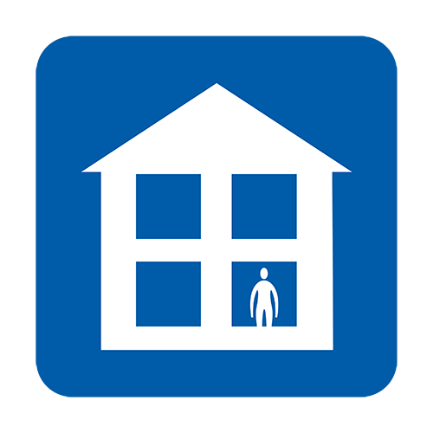 Ne menjen munkába, iskolába, orvoshoz, gyógyszertárba vagy kórházba. 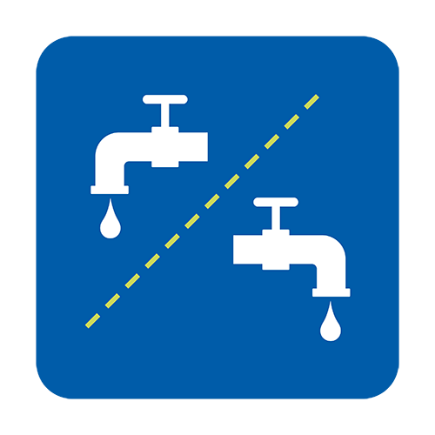 Használjon külön mosdót, vagy tisztítsa használat után. 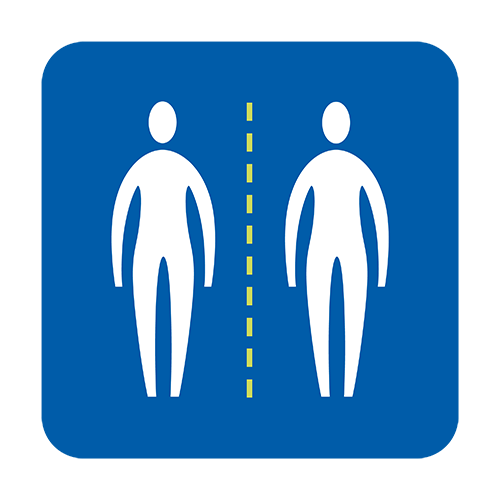 Kerülje más emberrel a közeli kapcsolatot. 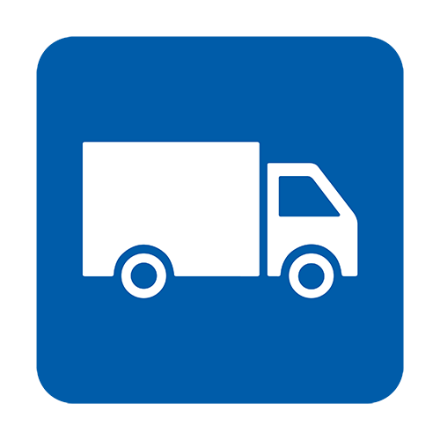 Szállítassa házhoz az élelmiszert és a gyógyszert.  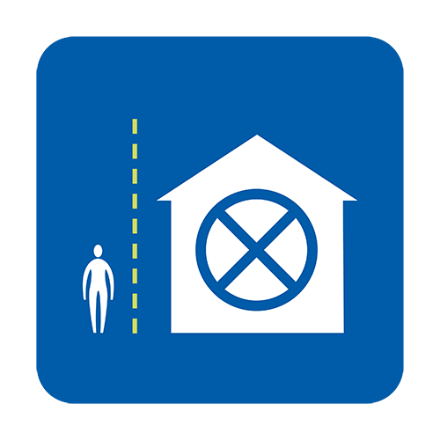 Ne fogadjon vendéget. 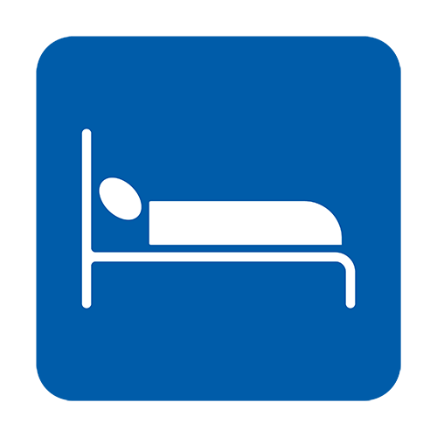 Ha lehet, egyedül aludjon. 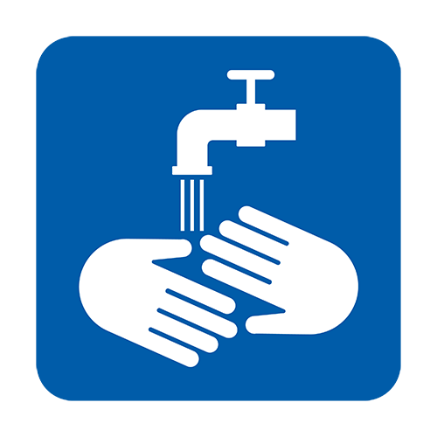 Rendszeresen mosson kezet. 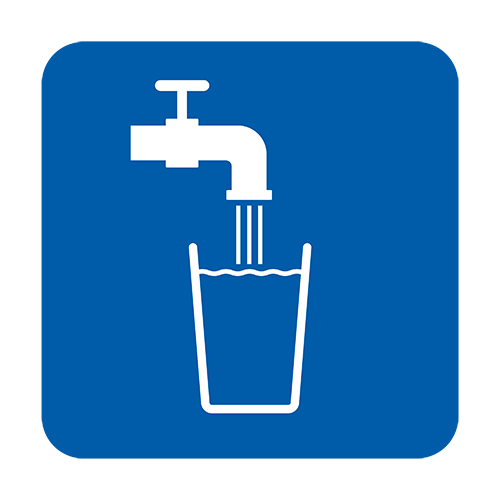 Igyon sok vizet. 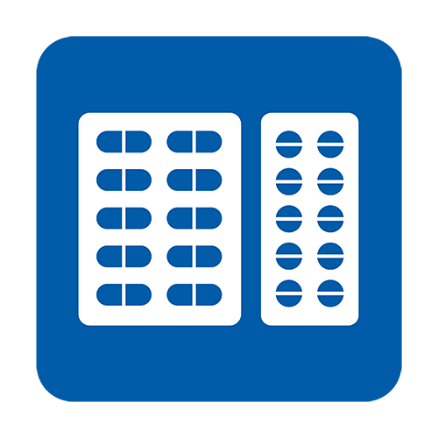 A tünetek kezelésére szedjen paracetamolt.  